Publicado en Sevilla el 14/02/2019 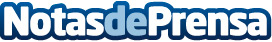 Actividades para el Día de Andalucía en Sevilla: Cyclotour se viste de verde y blancoLa empresa sevillana de alquiler de vehículos para turismo, tiene el plan perfecto para celebrar el Día de Andalucía en la capital andaluzaDatos de contacto:Cyclotour954 689 666Nota de prensa publicada en: https://www.notasdeprensa.es/actividades-para-el-dia-de-andalucia-en Categorias: Viaje Andalucia Entretenimiento Turismo http://www.notasdeprensa.es